International Conference on
Managing Library and Information Systems in Digital World: Challenges and OpportunitiesMay 7-9, 2015 at 
T.A. Pai Management Institute, Manipal, KarnatakaREGISTRATION FORMNote:  For online payment/wire transfer provide following detailsRegistration Fee:Please ensure that a scanned copy of this regn form is sent followed by a print form. You can also email regn form with data.  Please return the completed from to:

Dr. Manjunatha K.,
Organising Secretary and Chief Librarian,
T.A. PAI MANAGEMENT INSTITUTE,
P.O. NO. 9, Manipal  - 576104 Udupi Dist. Karnatala, India.
Phone: +91 - 820 – 2701105/ 2701000-extn 1105.
Mobile: +91 – 9972425417
E-mail: manjunath@tapmi.edu.in; manjunathak@gmail.com 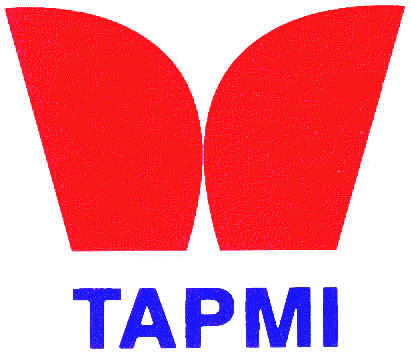                                MANLINBET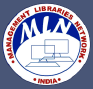 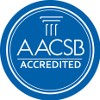 S.No.ParticularsDetails1Name: Prof./Dr./Mr./Ms.2Designation:  3Organisation /Institution:4Address:[With state, country, Zip/postal code]6Phone:7Email:8Details of Regn Fee Paid:Fee details are given belowAsian and other Overseas participants should pay in US$ onlyFor wire transfer: provide the dataCh/DD no:  Date: Amount:  Rs / $9Whether Accommodation required:Accommodation will be provided at TAPMI Hostels (A/C) on Twin Sharing basis.                   Yes/ NoIf required, pay the Regn fee accordingly10For Overseas Participants:Passport No:Valid up to:Date & place of birth:Citizenship:UTR NODateAmountName of payerDate:Place:SignatureType of DelegatesResidentialResidentialNon ResidentialNon ResidentialFor Indian Participants (In Rs.)For International Participants (in US$)For Indian Participants (In Rs.)For International Participants (in US$)MANLIBNET Members35002002500125Non-MANLIBNET Members40003003000225Students25001751500100Accompanying persons1500/person1000/memberCh/DD favouring:Management Libraries Network For wire/NEFT Transfer: see the bank details given below and provide UTR no if remitted through NEFTManagement Libraries Network For wire/NEFT Transfer: see the bank details given below and provide UTR no if remitted through NEFTManagement Libraries Network For wire/NEFT Transfer: see the bank details given below and provide UTR no if remitted through NEFTManagement Libraries Network For wire/NEFT Transfer: see the bank details given below and provide UTR no if remitted through NEFTBeneficiary’s NameMANAGEMENT LIBRARIES NETWORKBank NameBank of BarodaSavings Bank Account Number S.B. A/c No.06230100003820Branch Name & AddressSurya Kiran Building, 19 Kasturba Gandhi MargConnaught PlaceNew Delhi - 110 001, IndiaMICR No.110012021RTGS Code BARB0CURZONNEFT Code BARB0CURZONIFS Code BARB0CURZONSWIFT CODE(for international remittance)BARBINBBOND